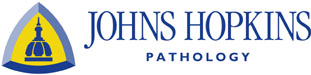 Cancer Center Comprehensive Tissue Services of MedicineSlide Scanning Order RequestSpecial requests/Needs:___________________________________________________________________________________________________________________________________________________________________________________________________________________________________________________________________Scanning Completed□  Images Deployed□                                                                                                     Last Updated Jul_26_2012Date:___________________________________________                        Primary Investigator:___________________________(required)Is the P.I. a member of the cancer center?: __Y __NBudget #:______________________________________(required)P. I. Department:_______________________________P. I. Phone #:_________________________________P. I. email:___________________________________Contact Person, if not PI:_____________________________________(required)Contact Person’s phone #, :_____________________Contact Person’s email:________________________Project Name:________________________________                       Is the Project:   ___New  ___OngoingScanning Obj.:  ___5x  ___20x  ___40x            Total # of Slides To Be Scanned:_______________Slide Type (check one):   ___Cytology slide    ___Histology slide   ___ TMA (segmented)    ___ TMA (native – no segmenting)     File Transfer Method (check one or more):___ DVD___BUI (DeMarzo’s Lab Only) ___ External Drive___ Web Download___ Spectrum___ TMAJ